ST00012|Name=УФК по Республике Башкортостан (Уфимский филиал Финуниверситета, л/сч 20016Щ08000)|PersonalAcc=03214643000000010100|BankName=ОТДЕЛЕНИЕ-НБ РБ БАНКА РОССИИ-УФК по РБ г.Уфа|BIC=018073401|CorrespAcc=40102810045370000067|PayeeINN=7714086422| KPP=027843001|Category=1500|                             Извещение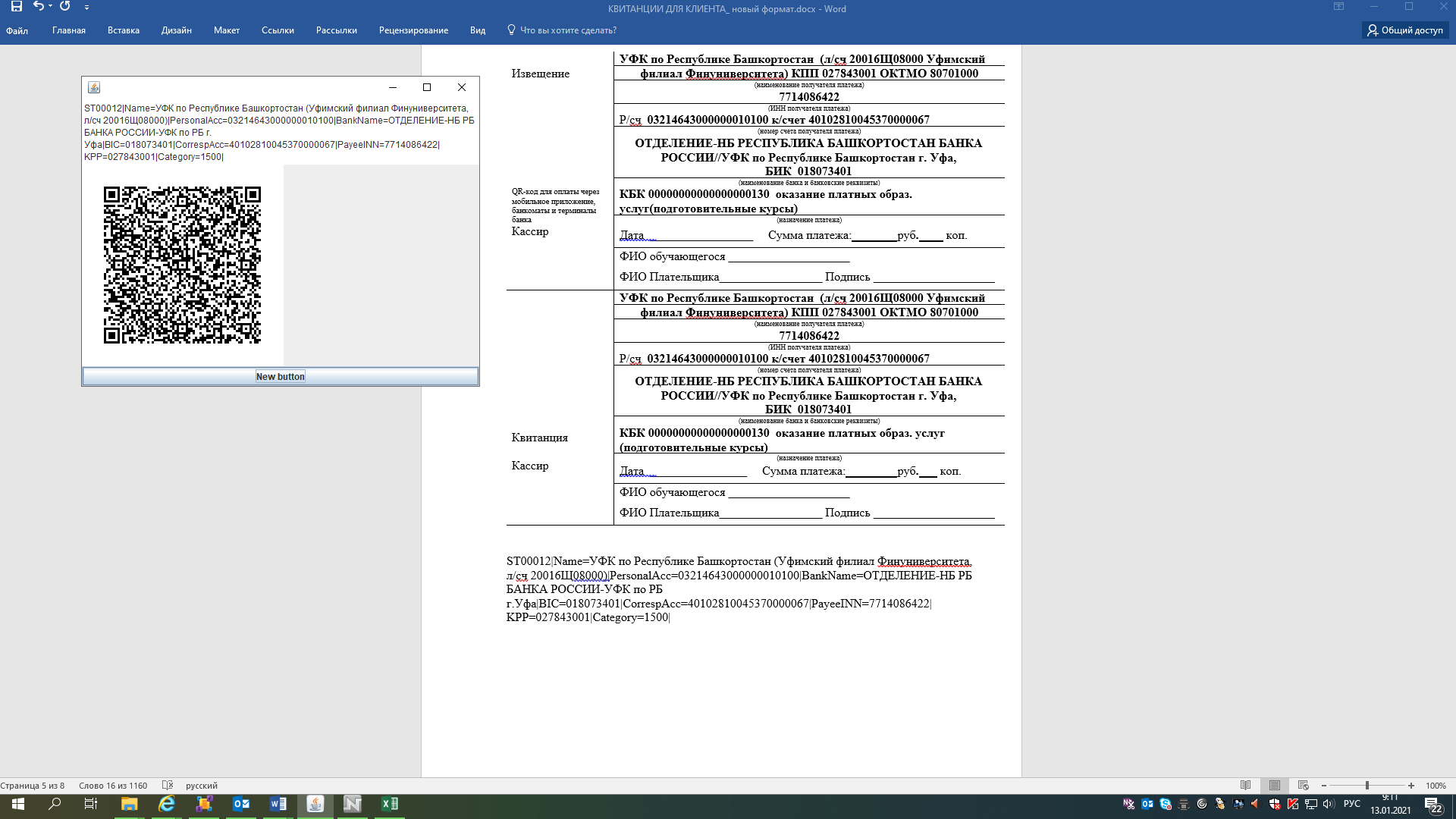 QR-код для оплаты через мобильное приложение, банкоматы и терминалы банкаКассирУФК по Республике Башкортостан  (л/сч 20016Щ08000 Уфимский                            ИзвещениеQR-код для оплаты через мобильное приложение, банкоматы и терминалы банкаКассирфилиал Финуниверситета) КПП 027843001 ОКТМО 80701000                            ИзвещениеQR-код для оплаты через мобильное приложение, банкоматы и терминалы банкаКассир(наименование получателя платежа)                            ИзвещениеQR-код для оплаты через мобильное приложение, банкоматы и терминалы банкаКассир7714086422                            ИзвещениеQR-код для оплаты через мобильное приложение, банкоматы и терминалы банкаКассир(ИНН получателя платежа)                            ИзвещениеQR-код для оплаты через мобильное приложение, банкоматы и терминалы банкаКассирР/сч  03214643000000010100 к/счет 40102810045370000067                            ИзвещениеQR-код для оплаты через мобильное приложение, банкоматы и терминалы банкаКассир(номер счета получателя платежа)                            ИзвещениеQR-код для оплаты через мобильное приложение, банкоматы и терминалы банкаКассирОТДЕЛЕНИЕ-НБ РЕСПУБЛИКА БАШКОРТОСТАН БАНКА РОССИИ//УФК по Республике Башкортостан г. Уфа,   БИК  018073401                            ИзвещениеQR-код для оплаты через мобильное приложение, банкоматы и терминалы банкаКассир(наименование банка и банковские реквизиты)                            ИзвещениеQR-код для оплаты через мобильное приложение, банкоматы и терминалы банкаКассирКБК 00000000000000000130  оказание платных образ. услуг(подготовительные курсы)                            ИзвещениеQR-код для оплаты через мобильное приложение, банкоматы и терминалы банкаКассир(назначение платежа)                            ИзвещениеQR-код для оплаты через мобильное приложение, банкоматы и терминалы банкаКассирДата  _________________     Сумма платежа: _______руб. ___  коп.                             ИзвещениеQR-код для оплаты через мобильное приложение, банкоматы и терминалы банкаКассирФИО обучающегося ____________________ФИО Плательщика_________________ Подпись ____________________КвитанцияКассирУФК по Республике Башкортостан  (л/сч 20016Щ08000 УфимскийКвитанцияКассирфилиал Финуниверситета) КПП 027843001 ОКТМО 80701000КвитанцияКассир(наименование получателя платежа)КвитанцияКассир7714086422КвитанцияКассир(ИНН получателя платежа)КвитанцияКассирР/сч  03214643000000010100 к/счет 40102810045370000067КвитанцияКассир(номер счета получателя платежа)КвитанцияКассирОТДЕЛЕНИЕ-НБ РЕСПУБЛИКА БАШКОРТОСТАН БАНКА РОССИИ//УФК по Республике Башкортостан г. Уфа,   БИК  018073401КвитанцияКассир(наименование банка и банковские реквизиты)КвитанцияКассирКБК 00000000000000000130  оказание платных образ. услуг (подготовительные курсы)КвитанцияКассир(назначение платежа)КвитанцияКассирДата  ________________     Сумма платежа: ________руб. __  коп. КвитанцияКассирФИО обучающегося ____________________ФИО Плательщика_________________ Подпись ____________________